Od:	xxxKomu:	xxxPředmět:	Fwd: Fwd: Objednávka č. 3610005026Datum:	středa 15. května 2024 10:45:54Přílohy:	H6eBkmUhtEkCvBef.png eyrnuCekTozfgT68.png 0sQHBW85sKKP07tR.png 9Z809MJF07zbdBMW.png 7ug8hwSuGZMfGoPI.png Nakit obj 3610005026.pdfDobrý den, paní xxx,v příloze zasílám námi podepsanou objednávku. S pozdravemxxx Traťová 4, Brno, 619 00xxx | xxx | xxx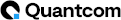 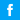 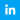 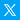 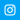 -------- Přeposlaná zpráva --------Předmět:Objednávka č. 3610005026Datum:Wed, 15 May 2024 07:18:59 +0000Od:xxx Komu:xxxDobrý den,přílohou Vám zasíláme výše uvedenou objednávku.Vzhledem k povinnosti uveřejňovat veškeré smlouvy v hodnotě nad 50 tis. Kč bez DPH v Registru smluv vyplývající ze zákona č. 340/2015 Sb., Vás žádámeo potvrzení objednávky, a to nejlépe zasláním skenu objednávky podepsané za Vaši stranu osobou k tomu oprávněnou tak, aby bylo prokazatelnéuzavření smluvního vztahu. Uveřejnění v souladu se zákonem zajistí objednatel - Národní agentura pro komunikační a informační technologie, s.p.S pozdravem a přáním příjemného dnexxx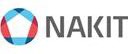 Národní agentura pro komunikační a informační technologie, s. p. Kodaňská 1441/46, 101 00 Praha 10 – Vršovice, Česká republika www.nakit.cz